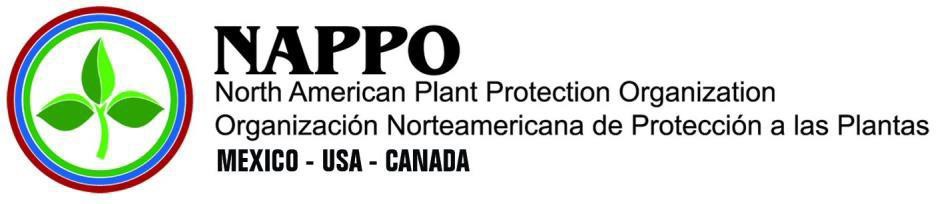 NAPPO Discussion Document 05 – DD05Management of Huanglongbing and its Vector, the Asian Citrus Psyllid, Diaphorina citriPrepared by the NAPPO DD05 (Huanglongbing) Expert Group (Victoria Hornbaker (CDFA), Donald Seaver (APHIS PPQ), Catherine Katsar (APHIS PPQ), Mayra Arredondo (APHIS PPQ), Michael Hennessey (APHIS PPQ), Clemente de Jesús García Avila (SENASICA), Andrés Quezada Salinas (SENASICA), Carolina Ramírez Mendoza (SENASICA), Norma Edith García Hernández (SENASICA), Francisco Javier Márquez Pérez (SENASICA), and Jim Cranney (California Citrus Quality Council), with input from additional experts from the United States and Mexico.The Secretariat of the North American Plant Protection Organization1730 Varsity Drive, Suite 145Raleigh, NC 27606-5202United States of Americaxxx xx 202xApprovalThe revised NAPPO discussion document 05 – Management of Huanglongbing and its Vector, the Asian Citrus Psyllid, Diaphorina citri – was approved by the North American Plant Protection Organization (NAPPO) Executive Committee – see approval dates below each signature - and is effective from the latest date below.Approved by:			Date XXXX, 202X			Date XXXX, 202X	Date XXXX, 202XIntroductionHuanglongbing (HLB), a disease apparently caused by the bacterium Candidatus Liberibacter spp., is currently recognized as the most devastating citrus disease on a global scale and is transmitted within the American continent by the Asian citrus psyllid (ACP), Diaphorina citri Kuwayama, 1908 (Bové 2006, Cortéz et al., 2013). HLB is mainly associated with Candidatus Liberibacter asiaticus’ (CLas), ‘Candidatus Liberibacter africanus’ (CLaf) and ‘Candidatus Liberibacter americanus’ (CLam), from which CLas is the predominant pathogen in most citrus growing regions. CLas has a certain level of heat tolerance, whereas CLaf and CLam are sensitive to heat. CLaf is mainly distributed in Africa while CLam has only been reported in Brazil. The Asian citrus psyllid (Diaphorina citri) is the most efficient insect vector of HLB. In Mexico, losses to Mexican lime production have reached approximately 40%. It is also an important disease in Mexico’s orange-production areas. Management of HLB is complicated and requires a regional or an area-wide strategy for both the pathogen and its vector. Such a strategy may include the use of propagative and planting material that is free from the bacterium, early detection and removal of infected plants, and effective psyllid control. Reducing populations of pathogen-carrying vectors is an important part of integrated pest management and will assist in slowing disease spread (Pacheco et al., 2012). An operational strategy in Mexico has contributed to damage reduction in citrus production areas and lower risk of spread to disease-free areas. Implementing and maintaining area-wide control of ACP, especially in regions where HLB is present, is important for the following reasons:ACP capability for long distance spread. Constant migration of ACP into citrus orchards. Difficulty in preventing primary infection caused by migrant infective ACP, even with frequent pesticide applications and Difficulty in preventing multiple and repeated re-inoculations in HLB-affected trees that could potentially lead to super-infection and rapid tree decline. Bassanezi et al., (2013) reported on regional HLB management through removal of inoculum (diseased plants) and vectors (ACP) which resulted in:Delays in disease onset by almost a year.Considerable reduction in HLB incidence (by 90%) and growth rate (by 75%).Decreased pesticide applications to control the vector and Reduction in HLB management costs, due to fewer and more effective pesticide applications. This management approach reduces the infective population of ACP (by 90%) from nearby groves and decreases vector populations that migrate into managed orchards (76 to 96%). Consequently, primary infection by HLB decreases.ScopeThis document describes the components involved in the operation and implementation of a program for area-wide management of HLB and its vector, the ACP. This document highlights the strategies used by NAPPO citrus-producing countries for managing HLB and can serve as a reference document for countries with no reports or recent detections of HLB.DefinitionsDefinitions of phytosanitary terms used in the present document can be found in RSPM 5 (NAAPPO Glossary of Phytosanitary Terms) and in ISPM 5 (Glossary of Phytosanitary Terms).Producing clean citrus propagative material1.1 	BackgroundThe center of origin and diversification of citrus is continental Southeast Asia (Indochina) and Australasia (Pfeil and Crisp 2008). Citrus originally moved into new areas as seed, thereby facilitating the spread of seed-borne citrus diseases. When citrus began to be moved as budwood or rooted plant material, graft-transmissible diseases began to spread around the world. The devastating effects of some of these graft-transmissible citrus diseases, such as Tristeza (Citrus tristeza virus), encouraged the development of technologies to diagnose the disease pathogens and their potential vectors. These technologies are now in place in many citrus-producing countries and regions, and they are a key tool for the preservation and management of citrus health. The use of clean propagative material or nursery stock is one of the important means of preventing the spread of HLB and other graft-transmissible diseases (Krueger and Navarro 2007). This, together with surveys to detect and remove infected trees alongside area-wide reduction of the vector population, form the basis for regional management programs for HLB and other citrus diseases. The measures described below are intended to result in the production of nursery stock that is free of all known graft-transmissible diseases.1.2 	Importation and quarantineIt is a requirement, in many citrus-producing areas, that citrus propagative material originates from pathogen-tested clean sources, where robust phytosanitary registration or certification programs are strictly followed. The movement of citrus propagative material must be highly regulated to reduce the risk of introduction of new diseases, exotic pests, and more virulent strains of pathogens into otherwise clean citrus-growing areas. To minimize these risks, national plant protection organizations (NPPOs) and regulatory agencies in individual countries use phytosanitary regulations and approved protocols to monitor the movement and confirm the cleanliness of propagative material prior its release. Such protocols generally apply to small-scale movement of new source material such as nursery stock or budwood, which are released only after verification of acceptable phytosanitary status and/or a post-entry quarantine period that may include therapy and testing. However, when dealing with large-scale commercial importation of plants for planting, where the risks may be too high, approval for entry is generally denied. Also, in some countries without post-entry quarantine stations, propagative material not known to be free from disease is prohibited entry.Once the citrus propagative material is granted entry, it goes through two basic approaches while in quarantine:The classical approach involves containment and propagation of imported plant material, followed by observation and indexing, using biological or laboratory tests for the presence of pathogens. Infected material is destroyed or subjected to a therapeutic procedure. This approach has been used for many years with success in areas with low disease pressure.The tissue culture approach involves culturing imported plant budwood in vitro, recovering plants by shoot-tip micrografting (STG) in vitro, and testing for the presence of pathogens by indexing and by direct laboratory testing. The therapied and indexed material is released from quarantine only when no pathogens are detected. Even though other therapy techniques are available (e.g., nucellar embryony and thermotherapy), STG has proven effective against all types of citrus pathogens without inducing juvenility or other adverse effects in the citrus variety, and today is recognized as the standard therapy procedure. The tissue culture approach is more conservative than the classical approach, as therapy is applied under all circumstances to ensure that the risk from potential diseases is minimized. In some cases, this approach has been incorporated into regulations that previously gave discretion to the quarantine facility at the point of entry as to which approach to use.As stated above, it is a requirement in many citrus-producing areas that citrus propagative material comes from clean sources. However, in some areas, there are no legal restrictions on the movement of citrus propagative material within a country or state. This can result in the spread of pests and diseases that may be catastrophic to the citrus industry. In such situations, all material moved within the same country, state, or region is advised to be sanitized/therapied to remove pathogens and be included in a certification program. Where no certification program exists, obtaining propagative material from a reliable source of pathogen-tested material outside the country (either a gene bank or a certification program) carries less risk than obtaining material from within the country.1.3	Producing clean plants and verifying the disease-free status of plant materialProtocols for producing clean plants and verifying their disease-free status usually involve therapies to rid the plant of pathogens and various methods of testing for pathogens. These protocols are generally carried out under controlled conditions and may be conducted before moving plant material, following the introduction of new plant material, or after a post-entry quarantine period.Current pathogen-elimination techniques rely mainly on thermotherapy or STG (see NAPPO treatment protocols (TP) for thermotherapy (TP 01: 2015) and STG (TP 02: 2015) for details). STG has become the most common technique because it is effective in eliminating all citrus pathogens.Detection of graft-transmissible pathogens is a fundamental component of a program for the safe introduction of new citrus varieties or the sanitation of existing varieties. Pathogen detection is based primarily upon biological indexing with citrus indicator plants, complemented by laboratory tests. The specific tests required will be determined by various factors but are ultimately approved by regulatory authorities. Laboratory tests commonly used for the identification of graft-transmissible pathogens include culturing on media, microscopy, serological tests, such as enzyme-linked immunosorbent assay (ELISA), and nucleic-acid based tests such as polymerase chain reaction (PCR), being PCR and DNA sequencing the main detection method. More recently, high throughput sequencing (HTS) paired with in silico bioinformatic analysis have also been developed and are under evaluation for their potential use for citrus testing in quarantine programs (see also below) (Dang et al., 2023). Laboratory tests may offer advantages over biological indexing: robust assays can offer higher specificity, sensitivity, and accuracy; they are more rapid; they can be automated for large-scale testing to enable the processing of large numbers of samples in a short time; and require fewer human and physical resources, so are generally less expensive. However, the disadvantages of laboratory testing are: requirements for a well-designed facility equipped with specialized instruments could be costly; the need for well-trained and proficient staff; validated standard operating protocols (SOPs); and the need for a robust quality control system. Limitations in testing can also occur if the staff do not have prior knowledge of what pathogen(s) they are trying to detect or if the antisera or PCR primers needed are not available. Also, in some cases, laboratory testing may not be accepted by the regulatory authorities of some countries/states/regions. If this is the case, these limitations can be avoided by performing biological indexing on specific indicator hosts (Navarro et al., 1984).Hence, biological indexing in greenhouse studies and pathogen detection in laboratory tests complement but do not replace each other. For a complete index, if a biological test is available for a pathogen, a laboratory test may also be used as an adjunct to but should not entirely replace the biological test. In many cases, laboratory tests are not accepted by the regulatory authorities, and the “index of record” is the biological index. In contrast, for re-testing a large number of pathogen-tested germplasm accessions, laboratory tests are often the only feasible method. In this case, a large-scale laboratory test such as HTS, also known as next-generation sequencing (NGS), may be a feasible method to use in the future. HTS methods have now been evaluated for routine virus and/or viroid detection in grapevine and fruit trees with promising results (Al Rwahnih et al., 2015, Soltani et al., 2021), and under investigation in citrus (Dang et al., 2023), indicating its potential future contribution to phytosanitary certification processes for citrus (Candresse et al., 2014).1.4	FacilitiesQuarantine and sanitation programs for citrus have very specific requirements for facilities (Gumpf 1999). Ideally, the facilities should be located in an area with climate suitable for growing citrus, but not adjacent to areas of commercial citrus production. This is not always practical. It is therefore important that quarantine facilities are designed, constructed, and operated in a manner that minimizes the risk of pathogens escaping from the quarantine material held within them. Measures should be taken to minimize other phytosanitary risks, such as contamination of other plants in the facility, entry/access by insects and other pests, and spread of fungal, bacterial, and viral pathogens within the facilities. Facilities must be designed to maintain environmental conditions suitable for indexing. In some cases, regulatory agencies will have specific requirements for facility design (USDA-APHIS-PPQ 2010).Access to facilities should be prohibited except for those who are authorized and trained in proper phytosanitary conduct. Facilities should always be kept locked, ideally behind a fence with a locked gate. Citrus Canker decontamination spray stations should be installed at the entrance of these facilities where possible.  Facilities generally belong to federal or state agencies involved in plant protection, but these agencies may have agreements with outside entities, such as a research institution, to conduct the actual sanitation program. In any case, the facilities themselves as well as processes and records must be accessible and available for inspection by phytosanitary authorities.Facilities should include/have greenhouses, screenhouses (only if the disease and pest pressure and risk allow it), a laboratory for tissue culture and pathogen testing, office space for personnel, and a reception and meeting area for visitors and educational programs.1.4.1	GreenhousesGreenhouses are used to produce indicator plants and rootstocks, for biological indexing, as well as for maintenance of the tree collection of positive controls used in bio-indexing and laboratory tests. Greenhouses must have at least two chambers, one maintained at cool temperatures and another at a higher temperature, for the detection of graft-transmissible pathogens. The rooms should have independent environmental controls. The environmental control system is the most critical component of the greenhouse, as it is vital for maintaining required temperatures. A third room of intermediate temperature is often recommended, and if available should be used to produce indicator plants and for use in propagation. Greenhouses should be constructed so that they protect plants from insects and should have double doors with vestibules and positive pressure airflow and/or air curtains. Air intakes and exhausts should also be protected (i.e., screened) to exclude insects.1.4.2	ScreenhousesScreenhouses are used for protected maintenance of plants or for positive control plants of lower risk, endemic, and non-vectored diseases. They may be constructed of metal (preferred) or wooden frames screened with nylon or stainless-steel insect- excluding materials. In the past, the standard construction utilized “aphid-excluding” screens, but current practice uses “thrips-excluding” screens or 95% shade cloth. The roof should be at least three meters from the ground (preferably four to five meters). Screenhouses should have a vestibule with double doors and positive pressure airflow and/or air curtains. If airborne pathogens such as the bacteria that causes citrus canker, or other insect, disease or environmental risk factors are present in the area, the use of screenhouses should be avoided in citrus quarantine programs. A yellow trap must be placed in the vestibule with doble-doors. Traps should also be placed inside the facility every 100 m2.1.4.3	LaboratoryLaboratories are used for testing and therapy. Separate areas for therapy and tissue culture are highly desirable. The design and construction of the laboratory depends on the extent of its use. If limited laboratory tests are conducted (e.g., ELISA, culturing, microscopy), a small laboratory with enough space to accommodate equipment for tissue preparation, testing, and for sample storage may be sufficient. If a larger range of laboratory tests are carried out, or a large number of samples is handled, a larger laboratory will be needed to accommodate additional equipment, cold storage, and personnel. If molecular tests are performed, additional separate areas need to be established to separate functions such as sample processing, nucleic acids extraction, master mix preparation, reaction set up, thermocycler(s) room and if required results visualization/gel electrophoresis and staining.1.4.4	Office and other personnel and visitor support areasPersonnel should have access to appropriate office space to store and access records and literature, use computers to prepare indexing experiments, reports, and educational materials, as well as print or prepare labels, work on plant inventories etc. It is not uncommon for government inspectors, industry stakeholders, international visitors, or others to request or need to visit a citrus quarantine facility either for official business (e.g., inspection for a permit or shipment) or for educational purposes (e.g., tour the facility for a regulation, or to learn about a new pest of quarantine importance). Such human traffic should be controlled through a reception area where visitors are registered in a logbook and given instructions on the rules guiding facility visits (e.g., do not open any doors or you are not allowed in the facility if you had been in contact with any citrus plants prior to the visit). After a supervised visit or tour is completed, visitors should be hosted in a meeting room, away from any plant materials to complete the business, meeting, or educational event. 1.4.5	Plant materialsAfter quarantine release, plant resources are maintained under protection in a germplasm bank, foundation block, and increase block, as potted trees growing in a sterilized substrate. This has some obvious advantages for disease prevention, fertilization, frost protection, and the ability to manipulate and move the trees, among others. Growing trees in pots allows for varying the number of trees maintained per variety or genotype. However, maintaining trees in soil is in some cases the only way to provide large quantities of budwood. Trees maintained under screens or other protective structures, whether in pots or in the ground, are generally not suitable as sources of fruit for characterization and evaluation of fruit quality. Observation of any fruits produced inside protective structures helps to ascertain the trueness to type of genotypes and to detect possible misidentified accessions and possible chimeras. These are important considerations when releasing budwood for certification.1.5 Germplasm bankA germplasm bank, also known as a gene bank, is a collection of the widest range possible of genotypes, maintained regardless of their commercial use or potential. A germplasm bank supports scientific research and supplies specific genotypes to industry via a certification or clean plant system. Maintenance of a germplasm bank is a resource-intensive activity that does not generate revenue; therefore, they are usually maintained by a governmental or an academic institution and, consequently, are subject to competition for resources from other programs and projects. Some have a program for long-term preservation under cryogenic or tissue culture conditions. These programs are important for long-term preservation of valuable genetic material and diversity, but they are restricted to a few leading banks.A germplasm bank, especially one that supports a certification or clean plant system, should be maintained in structures to protect against pests and diseases. When sufficient resources are available, a field-planted collection is an option to serve in characterization and evaluation and as a source of seeds and tissue for research. In some cases, resources are insufficient for protective structures, and the only trees present in a germplasm bank may be field planted. This is not desirable because field planted trees are vulnerable to pests, diseases, and abiotic stresses, such as high temperatures and moisture stress. The current standard advises the protection of germplasm bank material inside a structure.Many germplasm banks established in the twentieth century and earlier include genotypes of unknown phytosanitary status. Currently, only sanitized genotypes are maintained, and the addition of new genotypes to a germplasm bank or release of genotypes from the bank to a certification or clean plant system requires that a sanitation program be in place. Sanitation of propagative material can occur before the material is added to the germplasm bank, while the material is within the bank, or before the material is released to a certification or clean plant system. The latter option is mostly associated with accessions acquired prior to the adoption of current phytosanitary standards; current practice is to have clean material in the germplasm bank. Therefore, an annual diagnostic is recommended to detect HLB.Documentation of material maintained in a germplasm bank is crucial. At a minimum, origin data and unique identifiers for genotype and individual trees as well as management information (e.g., propagation, location) are necessary. As much additional characterization and evaluation data as possible should be obtained and recorded. Each tree must have a registration number on a permanent label. 1.6 Foundation blockThe basis for all further propagation in a certification or clean plant system is the foundation block. The scope of a foundation block is narrower than that of a germplasm bank. A foundation block directly supports an industry and is comprised of commercial varieties and varieties with commercial potential. Varieties not used in commercial production should be maintained in a germplasm bank at a high phytosanitary status (meeting the standards for the foundation block).Material maintained in a foundation block must also meet a high phytosanitary standard; usually this equates to the absence of all known graft-transmissible pathogens, a status met after passing through an introduction or a sanitation program (i.e., therapy and indexing). Foundation block plantings are periodically re-tested for pathogens as required by phytosanitary regulations. The most important diseases from a re-testing standpoint are endemic diseases that are naturally spread by their vectors. Material in a foundation block that meets the phytosanitary standard can be maintained indefinitely, although practical matters (e.g., tree size or quality of vegetative growth after several years growing in a pot) may limit its life.Depending upon regulations and circumstances, foundation blocks may be maintained by governmental or academic institutions and/or by private nurseries. In the past, foundation blocks have included both protected foundation blocks of initial (mother) material and field-planted or protected foundation blocks that can be located at nurseries. However, the current practice is to protect all blocks of the program. Field-planted foundation blocks are being phased out. A field-planting of trees propagated from foundation material is sometimes established by the certification or clean plant system or by researchers or industry representatives to observe, evaluate, and document fruit production and tree growth characteristics. Vegetative material, other than seed, from field-grown trees should not be used for propagation.Documentation associated with a foundation block includes some of the same information as that used to manage a germplasm bank, such as origin data, phytosanitary data, and management data. Generally, each foundation block tree is supplied with a unique identifier that allows tracing of all buds distributed to the industry back to an individual tree in the foundation block. This is important if a disease or an abnormality is observed in trees propagated from buds originating directly or indirectly from the foundation block. The presumed source tree can be checked to determine whether it is the source of the problem or whether the problem originated after the buds left the facility. Unique identifiers are generally issued and maintained by regulatory agencies. In addition, replicates of plant material with at least two plants per variety must be kept. 1.7 Increase blocksBecause of the expense associated with maintaining and re-testing foundation block trees, typically only two to six trees from each variety are maintained. This number is not enough to supply budwood to propagate nursery trees. Therefore, material from the foundation block is used to establish budwood increase (multiplication) blocks, allowing rapid and efficient multiplication of buds. In some cases, increased blocks can be propagated from other approved, pathogen-tested source trees.As with germplasm banks and foundation blocks, increase blocks should include access with double-doors, footbath station, air curtains, aphid-proof screens, and sticky traps for insect vectors. Increase blocks generally have a defined lifetime, parameters of which are determined by the regulatory authorities. Lifetime can sometimes be extended after re-testing for specific pathogens. The phytosanitary status of increase block trees must be equivalent to germplasm bank and foundation block trees. As with germplasm bank and foundation blocks, the increase block is authorized and inspected by the regulatory authorities.The final step in a certification or clean plant system is the production of certified nursery trees from either foundation block or increase block material. Production may be protected or may be in the field: the selection of method will depend upon the phytosanitary conditions in the area, which, in turn, determine contamination risks. The actual requirements for certification are mandated by the regulatory agency and vary by location. The preference is to produce and maintain trees intended for sale under protection, but this is not always feasible. Annual diagnostics for HLB detection is recommended. 1.8 Seed source treesThe current practice is to maintain seed source trees in the field because of the difficulties in fruit and seed production using currently available technologies in protective structures. Seed source trees are tested for a relatively small number of pathogens, and the standards for testing are not consistent across governments or certification programs. Reports of seed transmission of citrus pathogens are sporadic and inconsistent, and most major graft-transmissible citrus pathogens, including the bacterium associated with HLB, have not been reported to be seed-transmitted as they are phloem limited and the citrus seed anatomy does not include phloem connections between maternal seed tissue (e.g., seed coats) and the developing embryo. Therefore, there is no pathway by which a phloem-limited pathogen can colonize the embryo, so germinated seedlings do not contain the pathogen. In the case of citrus leaf blotch virus (CLBV), a pathogen that is not phloem limited, different rates of seed transmission have been reported for certain citrus cultivars. The preferred practice is to plant seed source trees that meet all relevant clean plant or certification criteria, protect them against vectors, and re-test them periodically for vector- transmitted pathogens endemic to the area. Testing should include pathogens reported to be seed transmitted as well as other pathogens of phytosanitary or quarantine concern for the area, to reduce the risk of seed sources serving as inoculum that can threaten a clean stock program such as foundation or increase block trees. Seed production plantings are also subject to authorization and inspection by regulatory personnel.Completely protected production of citrus seed would be preferable; however, this is currently not practical because protective structures would have to be much larger to accommodate seed source trees rather than smaller bud source trees. In addition, flowering and fruiting is impeded or inconsistent under protective structures. Tissue-cultured rootstocks are produced and used by a few commercial nurseries but are currently not routinely used. Adoption of tissue cultured rootstocks and indicators for certification programs will undoubtedly increase in the future.1.9 Nurseries1.9.1 Wholesale nurseriesWholesale nurseries producing citrus nursery stock should follow all regulations concerning citrus and general nursery regulations. Wholesale nurseries must be authorized by regulatory agencies and accessible for inspection. The origin and sale destination for nursery stock should be recorded. This information should be available to phytosanitary authorities upon request. The actual format for documentation will be determined by nurseries and regulatory personnel depending on local conditions.Production of citrus stock for sale should be carried out inside protective structures. A pest control program including monitoring, control actions, and appropriate documentation should be in place. Citrus trees should be protected until they leave the wholesale nursery. Exposure to unprotected conditions should be minimized during loading for transport off-site. Wholesale nurseries are subject to inspection. Trees should never be returned to a nursery once they are sold. Trees should be treated for disease vectors (insects and mites) with a systemic insecticide before transport off-site.1.9.2 Retail nurseriesRetail nurseries should obtain plants for sale to the public from wholesale nurseries. Citrus trees for sale in at-risk areas (in which HLB or its vector are present) should be maintained inside a protective structure. Trees should be monitored and treated for disease vectors, especially in areas where HLB or its vectors are present and in unprotected situations. Regulations may limit the time citrus trees can remain in retail nurseries and the number of trees allowed at any one time, especially if protective structures are not available. Alternate hosts of HLB and its vector should be subject to the same standards as citrus if they are present at the retail nursery, as once they leave the nursery they may come into contact with citrus.2.0	Regional management for the Asian citrus psyllid (ACP)2.1 BackgroundThe regional management of ACP requires a multi-faceted approach that encompasses social, economic, operational, epidemiological, and biological aspects. ACP is a significant pest affecting citrus crops, and effective management strategies involve controlling its populations to mitigate economic and ecological impacts. Recent research (Bassanezi et al., 2013) showed that in Brazil, regional (area-wide) management of ACP was much more effective at significantly reducing populations compared to management on an orchard-by-orchard basis. In Florida and Texas, similar observations were made, where coordinated sprays provided effective and longer residual control than grove-based spray application programs (Graham et al., 2020). Martinez-Carrillo et al (2019) reported that in Mexico, key components of a systems approach included cooperation of growers, coordinated control actions, and interactions with plant-protection authorities, researchers, and government.The most effective management of ACP usually occurs when a group of growers in a defined region or area agree to work in a coordinated manner. The nomenclature used to designate this concept varies. The most utilized terms are “area-wide management” and “regional management”, although other terms are used. Area-wide management is the "management of the total pest population within a delimited area" (Hendrichs et al., 2007). The primary objective of these coordinated programs is to reduce ACP populations, mitigate the risk of disease introduction and spread, and protect citrus crops. In Mexico, these programs called Phytosanitary Epidemiological Management Areas (AMEFIs, for their Spanish acronym), operate in 22 citrus-producing states, and are areas where coordinated actions take place to reduce ACP populations and avoid HLB re-infestations in orchards thereby decreasing the inoculum load among and within areas through monitoring, chemical and biological control activities. AMEFIs are designed to implement grower coordinated control measures in strategically defined citrus areas. AMEFIs create blocks of 1,000 hectares or more and use a rotation schedule of pesticides and when possible, liberation of biological control agents, in an integrated management approach that also includes vector monitoring and controlling infestation outbreaks (SENASICA 2021). In the United States, areas like AMEFIs are called citrus health management areas (CHMAs) in Florida (Singerman and Page 2016, UF/IFAS 2023), citrus pests and disease management areas in Texas (Sétamou 2020) and Psyllid Management Areas (PMA’s) in California (Milne et al., 2018). These areas and designations have been devised specifically to coordinate efforts; however, coordinated efforts can also be implemented in existing designated areas (such as Pest Management Districts), if appropriate. In California, coordinated treatments generally occur three times per year to target vectors that survived the winter and during periods of citrus flush. The California Department of Food and Agriculture (CDFA) augments coordinated grower treatments by treating residential properties near commercial citrus if growers meet the requirements to qualify for an additional residential buffer surrounding the PMA.Components of regional management2.2.1 OrganizationA working group dedicated to HLB management should be created in each state or region, comprised of representatives from relevant agencies, institutions, stakeholder groups and organizations to lead the management efforts in the region [e.g., regulatory agencies, local government, and citrus industry (citrus growers and processing associations), beekeepers, certified nursery associations, and citrus research institutions] (SENASICA 2021). These working groups play a crucial role in ensuring compliance with regulations related to HLB and instrumental in the implementation of area-wide management strategies (Singerman and Page 2016; Stelinski et al., 2022; UF/IFAS 2023).In Mexico, this group is responsible for analyzing data on implemented phytosanitary actions and providing recommendations for HLB and other citrus pest management, recommending periods of regional pesticide application, action thresholds to control ACP, and pesticide rotation schedules. The group can also participate in training for stakeholders, growers, and other technical staff belonging to state, federal, or extension organizations and growers. The AMEFIs are made up of technical staff from the NPPO and local government, growers, beekeepers, and processing associations, as well as the AMEFI HLB program coordinators, a technician from the Growers’ State Committee and researchers from citrus research institutes in the region.In Texas, a Citrus Pest and Disease Management Corporation (CPDMC) was created in 2013 to specifically address ACP and HLB related issues, but later the scope was expanded to address all invasive citrus pests and diseases. In California, Assembly Bill 281 and the California Food and Agricultural Code established the California Citrus Pest and Disease Prevention Committee (CPDPC). The CPDPC is composed of 17 members representing the fruit and nursery industries, regional representatives, and the public and works closely with the state government to evaluate and guide pest management activities. A dedicated HLB technical group plays a vital role in providing recommendations for management and addressing technical issues, such as the number, size, and location of regional management areas; prioritization of areas prone to HLB endemic outbreaks; periods of total regional pesticide application; action thresholds to control ACP; and pesticide rotation schedules. The group can also participate in training of stakeholders, growers, and other technical staff belonging to state, federal, or extension organizations and growers. In Texas the CPDMC is composed of growers, scientists, extension agents and regulatory personnel, but is led by growers. HLB is not only a technical problem, but also must be considered from the economic, social, environmental, and commercial points of view and, as such, regional management needs the involvement of all stakeholders. Collaborative efforts among stakeholders increase the likelihood of achieving goals and reducing individual costs. The roles of some of the authorities and personnel involved in the implementation and operation of ACP regional management are discussed below.Role of the phytosanitary authorityThe phytosanitary (and regulatory) authorities at both the state and the federal level play a crucial role in leading the establishment of working and technical groups and promoting the implementation of regional management areas. They are responsible for developing protocols, outlining strategies, defining management components and responsibilities, and following up on regional control activities. These activities may include biweekly monitoring, scheduling pesticide applications and conducting targeted control measures in specific focus areas. The involvement of authorities is essential for the successful implementation and supervision of regional management activities.Role of researchersTo enhance the effectiveness of regional management, it is essential to continually optimize all of its components. The management strategy should consider the significance of each factor, including social, economic, operational, epidemiological, and biological aspects. It is up to the identified subject matter experts to identify all the factors, establish priorities for research, and conduct appropriate research so that results are quickly applicable in the field. Biological and epidemiological aspects need to be quantified and validated experimentally (not only in case studies). These aspects include: Understanding the impact of abiotic factors such as wind (intensity and direction), humidity and temperature on the flight and spread of ACP (Martini et al., 2018). Evaluating the efficacy of systemic and contact insecticides for control of ACP to reduce probability of bacterial transmission from infected plants (Qureshi et al., 2014).Investigating the influence of phenological states of buds on the biology and population dynamics of ACP and transmission of HLB (Sétamou and Alabi 2018). Examining the influence of environmental conditions and root stock selection on the intensity and seasonality of outbreaks and the susceptibility of different varieties.Managing other pests present in management areas.By addressing these aspects through rigorous experimentation, the regional management approach can be further refined and optimized to effectively combat HLB.In relation to the social aspects of regional management, it is crucial to identify the causes behind the lack of cooperation. This is particularly important for neighboring growers and their participation in implementing control actions. Without cooperation among growers – the principal beneficiaries of the process – regional management will not be effective.To address this challenge, it is essential to investigate and understand the factors that hinder grower cooperation. This could involve analyzing issues such as competing interests, lack of awareness or understanding, economic constraints, conflicting schedules, or limited communication channels. By identifying the specific barriers to cooperation, strategies can be developed to address and overcome them.Mamani (2013) noted the main reason for lack of collaboration is a lack of to participate in a coordinated fashion. Sociologists, psychologists, and anthropologists may be brought in to resolve these issues using participatory extension methods appropriate to the context. Mexican government programs employ a Phytosanitary Technical Facilitator to assist with promoting collaboration. Providing education, training, and incentives can also play a role in motivating growers to actively participate in control actions.Role of extension personnelThe role of extension personnel is to provide information to stakeholders and work with them to implement the regional management program, develop and implement training workshops focusing on identification, control, and suppression of HLB and its vector, and provide community outreach. It is critical for extension personnel to provide feedback on the success of previous years’ coordinated ACP and HLB mitigation efforts during stakeholder meetings. The extension service and other available resources should be brought together to enhance current public outreach efforts on pest and disease prevention and management, as well as to educate on the importance of protecting agricultural resources. This includes collaborating with research institutions, industry associations, government agencies, and other stakeholders to ensure comprehensive and coordinated public outreach efforts.Outreach is also necessary to encourage home gardeners to manage HLB and other citrus pests in their gardens, and to help promote a better understanding of how their decisions may affect commercial producers. It is important that home gardeners understand the need to purchase citrus plants only from state-certified nurseries. They must be aware that they should not accept citrus plants from other sources or give citrus plants from their gardens to others. By effectively communicating these guidelines through targeted outreach efforts, their understanding and compliance can be improved. Home gardeners play a significant role in preventing the spread of HLB, and by promoting responsible practices, they contribute to the overall management and protection of citrus resources.Role of growersTo ensure effective regional management, growers are key players in the successful management of the disease and its vector and should actively engage in consultation with technical experts to evaluate collected data. Mexico has encouraged growers to adopt management strategies since the first detection of HLB in Mexico. However, the number of growers carrying out actions alongside official phytosanitary staff is low, therefore, it is essential to implement an active training program in Mexico. In Brazil, a cooperative alert system has growers post weekly data from sticky traps and outbreaks to a website that publishes infestation information every two weeks as well as recommendations for pesticide applications in hot spots. In Florida, a “tap sampling” method that provides data on ACP and other arthropod numbers every three weeks was implemented by growers and regulatory agencies. The information is used to identify hot spots and coordinate ACP control efforts (Qureshi and Stansly 2007, Qureshi et al., 2009, Stansly et al., 2009a).  Growers must be convinced of the importance of actively participating to achieve a reduction in ACP populations through coordinated application of insecticides and entomopathogens (Stansly et al., 2009b, Qureshi and Stansly 2010, Qureshi 2021).In Mexico, the role of growers is fundamental in the regional management of HLB and its vector. To accomplish this, outreach and educational programs are implemented through workshops led by the Phytosanitary Technical Facilitator (TFF for its acronym in Spanish) who uses methodologies and techniques that promote participation and raise awareness to help reduce population of ACP which has direct impact on orchard production and safeguard the national citrus industry.Growers from different citrus producing regions organize to apply regularly timed treatments. This is coordinated with the TFF and the staff in charge of the phytosanitary regional program. The definition of regional treatment period is based on monitoring data for ACP and other pests, climatic conditions, crop phenology, and reports of decreased susceptibility of ACP to pesticide active ingredients. It is important to note that the number of regional treatments may vary based on funding available to the NPPO or the growers. In this respect, regional treatments are prioritized. These treatments can be done with pesticides or entomopathogenic fungi depending on the region, time period, citrus species, and target pest. In Texas, early adopter growers were instrumental in convincing their peers of the importance of area-wide management programs and this led to an adoption rate approaching 90% of total acreage. Hence, in most outreach meetings, representative growers always present their success stories to other growers. One of the primary obstacles in convincing growers to participate in regional management working groups and programs is the expectation of immediate results from the actions taken. This is not possible when dealing with diseases with characteristics such as those of HLB (long incubation time, seasonal and unclear symptoms (especially for early infection), difficulties in controlling the vector, etc.). These factors make it unrealistic to expect instant outcomes from control measures.As such, strategies should be employed to incentivize grower participation. The CDFA conducts additional synchronized insecticide applications in residential buffer areas around orchards participating in coordinated area-wide applications. This synchronized application strategy maximizes ACP suppression benefits for participating growers. Within a given PMA, a high degree of voluntary grower participation in the area-wide applications (90%) is required to qualify for the residential buffer treatments.Experiences in Florida have demonstrated that the removal of infected plants during the initial stages of HLB epidemic at a regional or grove/orchard level has shown increased effectiveness. As the infection becomes more widespread, growers are reluctant to remove large numbers of trees. Consequently, they have adopted a less aggressive management strategy that includes various approaches such as enhanced plant nutrition, ACP control, and improved root health, among others.2.2.2 Social participation in the programSocial participation within the context of plant health and regional control programs is fostered through organized activities that facilitate the understanding and implementation of program strategies and objectives. These activities aim to gather first-hand information and evaluate the impacts of specific strategies at different locations, enabling effective monitoring and assessment.To achieve effective regional control of ACP, it is crucial to strengthen communities and foster coordinated actions among growers, the Plant Health Auxiliary Bodies (OASV, for its Spanish acronym) and other key interested parties in citrus production. For regional control to be successful, it is important to encourage growers to participate in actions, through social organization and unity, that allow the creation of a working network to meet the AMEFI’s objectives.It is crucial that extension agents raise awareness of program objectives with the community and with growers. It is important for growers to understand that their participation is not an imposed obligation but a necessary and valuable contribution. They should also understand that their active participation in surveillance, monitoring and pest control will bring direct benefits to their standard of living, making them responsible for the protection of their patrimony and for national citrus production.For successful implementation, extension personnel should possess a combination of field experience, organizational skills, communication expertise as well as technical knowledge of the disease, its vector, and the regional control program. This will allow them to design strategic, and participatory methodologies and strategies to encourage social participation and community organization. Moreover, their input is also important in gathering and analyzing data on the social characteristics of citrus production areas, to help decide on the establishment of regional control programs and operational campaigns against HLB.2.2.3 Operational activitiesProgram coordinationThe coordination of the area-wide management program should be led by a phytosanitary authority (state, regional or national) or by industry stakeholders closely engaged with research and extension personnel. In Texas, the success of the program hinged on the fact that it was a grower led effort for growers. Although the scientific community and regulatory agencies worked in tandem to develop the program, it was constantly adjusted to meet growers’ needs and these efforts were led by the TCPDMC, a grower group. The establishment of regional or area-wide management areas such as CHMAs, PMAs and AMEFIs is crucial for developing an effective regional or area-wide management program. Establishing a coordinating body for each management area is important to ensure timely follow-up and program continuity. For example, California uses grower liaisons to disseminate outreach information and coordinate treatments using approved pesticides (Citrus Pest Disease and Prevention Division (CPDPD) Action plan 2022)TrainingEfforts should be directed towards organizing training workshops for growers and technicians, focusing on symptom recognition, vector identification, approved pesticides for ACP management, best practices in agrochemical use and management, biological control organisms, and operation of ACP and HLB area-wide management bodies (e.g., AMEFIs, CPDMAs, CHMAs, and PMAs). It is also important to conduct training sessions for the trainers themselves and facilitate coordination meetings among researchers, extension personnel, and growers. California’s grower liaisons are required, as part of their tasks, to coordinate seminars in addition to well-timed pesticide applications (CPDPD action plan 2022)Communication and outreachOne of the most important aspects of a regional management program is building an outreach and communication strategy that focuses on developing training materials on management of HLB and ACP to inform producers, growers, nursery owners/workers, and the public. In California, the state government contracts with a media outreach coordinator that promotes and spreads awareness of citrus pests and management activities to elected officials, the citrus industry, and the public. Social media and websites are essential for delivering information on HLB and ACP to the public. Extension publications together with trade journals and scientific literature provide important stakeholder information and training tools. By emphasizing public and stakeholder education, early detection of ACP and HLB can be achieved, ultimately contributing to effective management.Websites maintained by working groups will assist in data management and information dissemination. For example, treatment schedules as well as recommended pesticides may be published on a dedicated webpage, or an outreach channel chosen by each country’s phytosanitary authority.2.2.4 Prioritization of areas for controlThe phytosanitary authority should prioritize the establishment of area-wide management programs for ACP and HLB where regional conditions are conducive to HLB outbreaks. The following biological and epidemiological criteria should be considered when assessing such conditions: (1) host abundance; (2) host susceptibility; (3) significant geographical barriers and distance between sites (as sources of infection); (4) inoculum load; (5) climatic factors; and (6) number of sites with previous and current positive disease detections and distance between sites (as sources of infection). These criteria will inform decisions regarding the size, shape, and size of the control area as well as the number of participating growers and other relevant factors.In California, PMAs are designed to optimize communication between regional Citrus Pest and Disease Prevention Program Grower Liaisons, local volunteer Team Leaders, and the group of growers with commercial citrus groves located within each PMA.  PMA boundaries are established to limit either the number of growers (25 – 30, in North Central areas), or the area under production (<2,000 acres, in Southern areas) in each PMA.In addition to the aforementioned criteria, the determination of the number and location of regional areas for control considers practical considerations such as the availability of infrastructure, and human and economic resources in the citrus-producing states. The desired level of suppression is also a crucial factor. This dynamic element prioritizes regional areas for the control of ACP based on the level of municipal risk. By applying epidemiological approaches, rational criteria based on the principles of prevention and protection are used to establish regional areas for ACP control in Mexico.2.2.5 Monitoring TrappingLime-green or yellow traps are used to measure ACP regional populations and relate these to host species. These traps serve several purposes including: (1) evaluate the effectiveness of pesticide applications and releases of biological control agents; (2) determine optimal timing for regional pesticide applications; (3) minimize unnecessary treatments; and (4) identify insect outbreaks by grove/orchard (sources of infestation). In a comparative study in Brazil and Texas, traps were the most sensitive method for detecting low ACP populations and comparing effectiveness of different treatments (Miranda et al., 2018). Trapping data should be collected weekly or biweekly and delivered to a centralized point for processing. Information systems should store the data and enable its analysis for decision-making at different levels (e.g., state, orchard). To render trapping more efficient, traps may be deployed along the border of groves/orchards where most of the ACP concentrate (Sétamou and Bartels 2015). Mexico designed and implemented a monitoring system for ACP based on trapping called SIMDIA (for its Spanish acronym http://www.siafeson.com/simdiatecnicos/). The system provides information on ACP infestation levels at the national, state, AMEFI, orchard and trap levels. The SIMDIA system facilitates timely decision-making by allowing adjustments to scheduled regional pesticide applications, targeted interventions in areas with increasing insect populations, and informs other management strategies. In Mexico, direct orchard/grove monitoring is conducted biweekly on four young shoots per tree, each located at a different cardinal point (N, S, E, W) at inspector’s height. The number of ACP nymphs and adults is quantified, and the infested shoot size is determined. Data is useful to understand ACP population fluctuations, which cause primary infection in orchards as well as determine the appropriate timing for control actions and may mitigate the risk of spread to areas where the disease is not present, as well as avoid secondary infections to areas with presence of HLB.In California, traps are placed within orchards and surrounding areas to detect ACP and guide the application of pesticides. TappingTap sampling (“tapping”) is an efficient method to monitor moderate to high ACP populations (Qureshi and Stansly 2007, Qureshi et al., 2014, Monzo et al., 2015). In the USA, it is recommended to conduct routine monitoring by using 100 taps per block of any reasonable size, taken in groups of 10 blocks per location in 10 different locations, with five taps on the periphery and five in the interior of the block (Monzo et al., 2015). This approach provides population numbers with approximately 25% precision down to about one ACP per 10 taps. Inspection of 10 young shoots per location, if available, to determine percent infestation and flush density is also recommended (Sétamou et al., 2008). Very low ACP populations are better detected using sticky cards or vacuum sampling methods.Tap sampling was adapted in Florida by the CHRP with the goal of monitoring 6,000 “multi-blocks” every three weeks. Fifty tap samples are taken, 10 in each of the four cardinal extremes of the block and 10 in the center. This information is uploaded to the CHMA management area website where it is available to the multi-block owner and whoever else he or she designates. The data are also mapped and made available to members of participating CHMA and others to chart surveillance progress and ACP population densities in groves/orchards.In Texas, a combination of trapping, tap sampling and visual observation is used in 200 sentinel groves every two weeks for ACP population monitoring and determining infestation levels. In Mexico, tap sampling is done (after an outbreak is confirmed through direct monitoring) to delimit outbreaks of ACP and to monitor localized pesticide applications. Outbreaks could be delimited by a group of trees or areas such as the orchard borders and surroundings. The idea is to protect beneficial fauna, avoid increments of secondary pests and reduce control costs. Tapping consists of three quick successive taps on a branch with shoots or with young leaves at approximately 1-1.5 meters height. Displaced insects will fall on a white sheet of paper where counts can be easily made. Data should be digitally recorded to allow for decision-making on needed treatments. To determine the effect of regional pesticide applications on ACP load in Mexico, a sample of up to 100 adults is collected at each AMEFI, one week before each regional application and another sample one month after finishing the application. Monitoring only applies to AMEFIs where HLB is present. This activity is more relevant in areas where the disease is endemic, considering the vector as a source of active inoculum, and allowing the establishment of regional action thresholds to mitigate the spread of the disease to low incidence areas. Visual ObservationAPHIS PPQ has conducted visual observations of nymphal densities per flush since 2010 to monitor the impact of biological control efforts against ACP.Detection of HLB outbreaks and determination of infection levelTo detect presence of the HLB bacterium, symptoms are looked for in plants and plant tissue and insects are collected for laboratory diagnosis. Scouting for HLB is considered valuable if the incidence is low enough to justify removal of symptomatic trees. Incidence of more than 3 - 4% per year is considered too high by growers to be economically justifiable. In Texas, growers continue to actively remove infected trees during grove establishment (from planting to 3 yrs-old). However, HLB-affected trees are seldom removed in bearing groves. HLB inspection for detection and removal purposes needs to be undertaken frequently - at least four times a year. Scouts must be trained to recognize symptomatic trees and have the equipment to inspect tall trees at sufficient height. California uses an HLB Risk Based Survey for residential areas. The risk is determined using several factors such as international travel data, ACP density, CLas+ ACP, potential ACP source, transportation corridors, packinghouses, farmer’s market, military installations and sovereign land, organic citrus, and weather suitability. Using these risk factors, total risk is determined for each square mile grid, resulting in a recommended sampling density (CPDPD Action Plan 2022).If the objective is to evaluate the effectiveness of management programs or provide information on positive HLB detection rates, it may be valuable to dedicate time to estimating HLB incidence. One straightforward method is to count the number of symptomatic trees among the 50 or 100 trees in some or all the blocks being monitored for ACP.It is important to recognize that inconclusive or suspect samples (i.e., those with any measurable detection by real-time polymerase chain reaction (qPCR), that exceed Ct thresholds) are likely infected with Liberibacter but may not meet the regulatory standards for conclusive diagnosis. Such cases should be closely monitored as part of ongoing surveillance. In California, properties that had inconclusive plant samples are resampled six months after the laboratory identification is confirmed (CPDPD Action Plan 2022).  2.2.6 Rational use of insecticidesFor applications both in an entire region or in individual outbreak sites found through monitoring, priority must be given to insecticides registered by the competent authority for specific usage against ACP and citrus production. The AMEFI protocol used in Mexico (https://www.gob.mx/senasica/documentos/estrategia-operativa-plagas-reglamentadas-de-los-citricos-69755), which emphasizes rotation of pesticide classes to manage insect resistance and mitigate the emergence of secondary pests, such as the citrus blackfly (Aleurocanthus woglumi) is a recommended approach. California’s protocol for ACP treatments is to conduct a dual treatment consisting of a foliar contact spray for immediate effect and systemic treatment for longer lasting protection (https://ipm.ucanr.edu/agriculture/citrus/asian-citrus-psyllid/). For resistance management and good pesticide stewardship, growers should not rely on a single class of insecticides for ACP control, a good rotation of IRAC-mode of action needs to be used in season-long ACP control programs. Chemical control of ACP will still provide benefits in terms of increased yield even if incidence of HLB approaches 100% (Chen et al., 2022). However, under those conditions, a threshold approach during the growing season may be more cost-effective than monthly sprays. The choice of insecticide will depend on other target pests present at the time of application to use grower’s resources more efficiently; conversely, rotating the mode of action and class of pesticide is recommended. Back-to-back pesticide applications of the same class (mode of action) are not recommended. The choice of chemical depends on several parameters, including what has already been used during the season in order not to exceed the maximum allowable amount per season; the pre-harvest interval for the insecticide, because dormant sprays are made during the harvest season; and costs deemed reasonable by the grower.ACP is not endemic in most areas of California. The state agricultural department applies a foliar and systemic insecticide treatment on all residential hosts within 250 meters of an HLB detection, as well as within 50-400 meters of an ACP detection outside of the generally infested areas. Chemical control is targeted and serves to reduce or eliminate ACP populations. Furthermore, in addition to growing season applications, in regions where ACP is established, the University of California Citrus Pest Management Guidelines also recommends a fall and a winter spray for orchards (UCANR 2022).Coordinated insecticide applicationWhen growers are organized into regional or area-wide management areas (such as AMEFIs, CPDMAs, CHMAs, or PMAs) insecticide applications can be efficiently coordinated. A coordinator established in each management area can communicate with growers on application timing, using ACP population thresholds as the critical factor in determining when these should be. All growers in the area would be urged to spray their orchards within a two-week time frame.Pest outbreaks often occur when growers fail to respond promptly during a vegetative flush cycle or when orchards are near residential zones with abundant citrus trees, from where ACP adults can move into groves (Sétamou et al., 2022). In these situations, targeted spraying of low volume or reduced volume or a number of applications can be used.Many growers have adopted the orchard border treatment program, specifically between major flush cycles. Orchard border treatment prevents incursion of ACP into the orchard (Sétamou and Alabi 2018). Its success depends on a good monitoring program to detect adult ACP before a new outbreak. By proactively monitoring and applying appropriate treatments, growers can significantly reduce the risk of ACP infestation and minimize the potential impact on their orchards.To further prevent ACP incursions into orchards participating in coordinated treatments in California, CDFA also applies insecticides to citrus growing in 250-meter to 800-meter buffer areas around these orchards. CDFA’s treatments in residential buffer areas are coordinated with orchard’s treatments to drive ACP populations further away from the orchards.ACP control programs are typically part of a multi-pest control approach. Although ACP-specific sprays are used, most of the sprays are tank mixes that target other pests present in the orchard at the time of application. This multi-pest control strategy avoids the risk of secondary pest outbreaks. When the production goal is fresh fruit for the market, growers should exercise extreme caution in the use of broad-spectrum insecticides, which poses the risk of other pests flaring up (e.g., scales, mites) or chemical residues remaining on the fruit. The success of the ACP area-wide management program in Texas partially hinged on making judicious pesticide tank mixes targeting both pests and diseases present in the groves at the time of pesticide applications, thus reducing the number of applications during the year.  Trees should not be treated during their flushing cycle with broad-spectrum chemicals because these will harm natural enemies and pollinators. However, sprays targeting flush cycles have been shown to provide significant reductions in ACP populations and may be useful in regions where biological control is not strong/active (Qureshi, unpublished). Growers should actively monitor both adult and immature ACP populations during the flushing cycle and apply sprays if an increasing trend in populations persists over a three-week period. Only recommended products should be used, or treatments avoided during the bloom periods to reduce risks to beneficial organisms including pollinators. Data has shown that populations of ACP can move between two habitats (Setamou, et al., 2022) resulting in reinfestation of commercial orchards. When feasible and in conjunction with a regulatory agency (federal, state, or local government entities) and commercial growers, a residential buffer treatment may also provide protection to commercial orchards. The residential buffer treatment in conjunction with grower treatment will help push populations of ACP further away from commercial orchards and thus minimizing the reintroduction. California has implemented treatments around commercial citrus production for growers that meet the requirements to receive additional residential buffer surrounding the PMA (CPDPD action plan 2022)2.2.7 Biological controlThe use of biological control is an important strategy to reduce population densities of ACP. In addition, its usage helps decrease environmental damage due to the use of agro-chemicals. Available biological control agents against ACP include predators, parasitoids and entomopathogenic fungi.Some zones and sites within an area-wide management strategy, may not be suitable for the application of chemical sprays; for example, abandoned orchards or orchards where chemical sprays are not allowed, such as those of organic producers that only emply Organic Materials Review Institute (OMRI) approved organic products. In the urban environment, where homeowners may have citrus trees, chemical treatments are expensive and not always feasible or acceptable. In these cases, the use, conservation, mass-production, and release of entomophagous insects is particularly helpful. Biological control is not a short-term solution and contributes to the sustainable management of ACP populations.In California, the state agricultural department rears Tamarixia radiata, a stingless wasp, in controlled laboratory facilities. These parasitoids are released as part of a pest management system in areas around HLB detections, near the California-Mexico border, and in other residential areas to support chemical treatments.2.2.7.1 Biological control with arthropodsAdult and immature lacewings are highly effective predators for controlling ACP because of their high feeding capacity and commercial availability. Olla v-nigrum (Coleoptera: Coccinellidae) is also a favored predator (Qureshi and Stansly 2009, Pacheco-Rueda and Lomelí-Flores 2012). Predators of the genera Chrysoperla and Ceraeochrysa (Neuroptera: Chrysopidae) have the potential to regulate ACP nymph populations (Qureshi and Stansly 2009, Cortez-Mondaca et al., 2011; Pacheco-Rueda and Lomelí-Flores, 2012). The two-spotted ladybeetle Adalia bipunctata (Coleoptera: Coccinellidae) (Khan et al., 2016) is an excellent predator of ACP nymphs. Diaphorencyrtus aligarhensis (Hymenoptera: Encytidae) (Bistline-East et al., 2015) shows high host affinity for ACP. A predatory mite, Amblyseius herbicolus (Acari: Phytoseiidae) (Kalile et al., 2023) suppresses ACP populations on plants with pollen and available oviposition sites. Biological control agents must have certain biological characteristics to effectively control ACP: be host-specific; be synchronous with ACP; be able rapidly increase their density; need only ACP to complete their life cycle; have a high search rate for ACP; aggregate in areas of high ACP density (Murdoch et al., 1985). Among the parasitoids, Tamarixia radiata has important advantages – such as its high degree of parasitism of ACP nymphs and its excellent ability for searching for and feeding on the nymphs of its host – that make it an ideal candidate for use as a biological control agent in abandoned orchards or in orchards with little management (Aubert 1987; Étienne et al., 2001; Skelley and Hoy 2004; Chow and Sétamou 2022; Milosavlievic et al., 2022). This parasitoid has been imported and released in control programs on the islands of Réunion and Taiwan (Étienne and Aubert 1980; Chien 1995; Hall 2008; Qureshi et al., 2009), as well as in Florida, California, Louisiana, Puerto Rico, and Texas, United States (Hoy and Nguyen 2001; Qureshi et al., 2014b; Kistner et al., 2016; Flores and Ciomperlik 2017, Chow and Sétamou 2022). Although there are no records of any official introduction, T. radiata is present naturally in Mexico (Sánchez et al., 2015) and Ecuador (Chavez et al., 2017), and augmentative releases have been implemented in both countries.In Florida, residential citrus plantings are problematic because of inconsistent complete lack of pesticide applications, but their negative impact on ACP populations is small compared to that of abandoned and unmanaged orchards (Hall D., pers. comm.). Texas and California share the concern for ACP spreading from urban neighborhoods (where many varieties of citrus trees are found) to nearby commercial citrus-producing zones (Sétamou et al., 2022; Arredondo 2013). In most cases, ACP moves from residential to commercial citrus and not vice versa, because of the abundance in type and quantity of host material (Sétamou et al., 2022). If left unmanaged, populations of ACP in residential areas can work against the effectiveness of regional or area-wide management programs such as AMEFIs. Control of ACP in urban environments must rely heavily on biological control; it is the most practical and acceptable method, as there are too many challenges to acceptance of chemical treatments.Parasitoid releasesReleases of T. radiata should be made year-round on citrus that is flushing and infested with ACP nymphs. The number of parasitoids to be released should be based on ACP population numbers and consider the capacity of the production facility (insectary). For example, in Texas, 100–500 parasitoids per site have been released. Releases are targeted to parks and residential neighborhoods as well as areas with host material within one mile of orchards. Parasitism rates have been reported to be much higher within a five-mile radius than in other parts of south Texas. An alternative method used by APHIS PPQ in both Texas and California employs field insectary cages to cover large citrus trees in the urban environment.  These cages allow for the production and release of a large volume of parasitoids directly at the release site (Daniel Flores, pers. comm.). The releases made in the conventional orchards have been shown to be useful to improve the parasitism rates in Florida (Qureshi and Stansly 2019).In Mexico, depending on ACP nymph infestations in urban areas, 100, 200 or 400 parasitoids are released per 100 meters; in commercial and abandoned orchards, and depending on the infestation level, 1,400 up to 7,000 parasitoids/ha are released. Parasitoid releases in unmanaged orchardsIn unmanaged orchards, releases of T. radiata may be made at any time of the year if eggs or nymphs of ACP are present and temperatures are between 20 and 35ºC (Sánchez-González et al., 2015). The parasitoids should be released at the rate of 400 insects per hectare (Sánchez-González et al., 2011b). This rate may result in a reduction of up to 92.6% of the population of third to fifth instar ACP nymphs after five months of weekly releases (Sánchez-González et al., 2011a). Studies on the dissemination of T. radiata show that the parasitoid disperses in groups, using the wind; wind direction and velocity should therefore be considered before releasing the parasitoids (Sandoval-Jiménez et al., 2013).Parasitoid releases in urban areasThere is a growing concern that ACP is spreading from abandoned citrus orchards and urban areas to commercially viable orchards. Therefore, it is crucial to manage ACP in these areas to prevent infestation and protect commercial orchards. The rate of parasitoid release in urban areas should be 100 parasitoids per 50–100 linear meters, depending on the extent of the infestation; or in other words, if more than 20 ACP nymphs per bud per tree are observed, then 100 parasitoids should be released every 50 meters (CNRCB 2011). Just as in the case of unmanaged orchards, releases in urban areas may be done at any time of the year if eggs or nymphs of ACP are present and temperatures are between 20 and 35ºC. The effectiveness of T. radiata released in urban areas can reach up to 71% (Moreno- Carrillo et al., 2012).2.2.7.2 Biological control by entomopathogenic fungiFor commercial citrus orchards that base their ACP control methods primarily on the use of chemical applications, entomopathogenic fungi may be considered as a more environmentally friendly alternative (Maluta et al., 2022). Entomopathogens may be used in a rotation when humidity and temperature conditions are favorable. Research and laboratory testing should be done to determine which species and strains of entomopathogenic fungi are appropriate for different citrus-producing regions that have ACP. The choice of strain to be used will depend on the results of validation tests (Sánchez et al., 2015).In Mexico, the strategy in the AMEFIs includes the use of strains of Cordyceps javanica (prior I. fumosorosea) (candidate races CNRCB-CHE 303, 305 y 307, prior Pf15, Pf17 y Pf21) and Metarhizium anisopliae (CHE-CNRCB 224, prior Ma59) (Mellín-Rosas et al., 2009, Ayala et al., 2015) for control of ACP. These strains are kept in the Entomopathogenic Fungi Collection of the Plant Health General Directorate of SENASICA.Area-wide management programs in Texas and Florida have shown that ACP can be effectively controlled by relying on insecticide sprays in the dormant winter season and before major flush cycles (Stansly et al., 2009b; Chow et al., 2013; Wright 2015; Saldarriaga Ausique et al., 2017; Sétamou 2020). However, populations of ACP in Florida are becoming less susceptible to some insecticides (Kanga et al., 2016; Chen and Stelinski 2017), and the use of entomopathogenic fungi has less adverse effects on human health and the environment (Chow et al., 2013). ACP in the United States is susceptible to several entomopathogenic fungi. Cordyceps javanica is showing positive results in south Texas; in one study, 94% of ACP adults and nymphs were killed within four days of infection (Chow et al., 2013). In Florida, C. javanica alone or mixed with white oil suppressed ACP adult populations by 61-83% up to 14 days after treatment (Avery et al., 2021).Application of entomopathogenic fungiIn commercial orchards that meet the conditions for temperature (22–28°C) and relative humidity (>80%) (Zimmermann 2008), applications of entomopathogenic fungi may be made throughout the entire area. In Mexico, these environmental conditions are expected from November to February; however, the specific timing and effectiveness of the application should be assessed prior to implementation in the field. In general terms, applications of entomopathogenic fungi to control ACP are made at a concentration of 1 × 107 conidia/ml. The amount to be applied per hectare will depend on the water required to cover the area. If a residual population of the psyllid is detected after application, the fungi must be reapplied 10 days after the first application, but only in areas where the psyllid is present and that meet the environmental conditions. Applications should be made in the evening hours (after 16.00 hours) as the fungus will survive better under the conditions of temperature and relative humidity at that time. The equipment used for the application of the entomopathogenic fungi should allow for all the foliage of an ACP infested tree to be sprayed to increase the probability of infection, while guaranteeing the dose of 1 × 107 conidia/ml. The equipment should be free from residues of fungicides, insecticides, fertilizers, and herbicides. Preparations of fungi should be applied on the same day they are made.Effective management of HLB and its vector requires integrated approaches that encompass chemical control, biological control, and the use of entomopathogenic fungi. These strategies should be tailored to specific conditions, such as orchard type and infestation levels. Area-wide management programs have demonstrated success in controlling ACP populations, while biological control agents like Tamarixia radiata and entomopathogenic fungi offer environmentally friendly alternatives. Continuous monitoring, timely applications, and coordination among growers are crucial for effective ACP management and preventing its spread to commercial orchards from abandoned and urban areas.2.2.8 Inspection and Abatement Warrant for Huanglongbing EradicationRemoving HLB infected trees using an inspection and abatement warrant for refusal properties is a crucial step in California’s ability to identify and remove infected trees, protect the health of citrus in surrounding residential areas, and prevent the spread of HLB into commercial citrus groves. Established HLB delimitation areas by the CDFA require the removal of all HLB positive trees confirmed by qPCR testing. According to the department’s established Emergency Proclamation, the department is authorized to take such actions pursuant to Food and Agricultural Code, section 5763, as may be necessary to eradicate the HLB disease. If the resident does not schedule the removal, an abatement warrant is issued to the property by department staff and local law enforcement to gain access to the property and remove the infected trees. Additional tools for management of Huanglongbing and its vectorThe following information is adapted from the Executive Summary of the Technical Working Group report, Area wide control of Asian citrus psyllid (Diaphorina citri) (USDA 2009).3.1 Cultural managementThe following tactics are recommended as appropriate in the development of area-wide control programs:Area-wide removal of symptomatic trees to reduce inoculum.Destruction of abandoned orchards.Encouragement of urban dwellers to replace ACP host plants with non-host plants in their gardens or, failing that, to control the psyllids. Caution should be exercised when choosing a new plant to avoid attracting other significant pests.Management of untreated citrus and other hosts such as orange jasmine (Murraya paniculata) and box orange (Severinia buxifolia) through mass release of the parasitoid T. radiata (especially in urban areas).Flush management such that reproduction by ACP is limited to twice per year. This would greatly reduce psyllid populations.Planting of new citrus blocks to reduce the relative proportion of edge trees with regard to the enclosed area.Adjust production practices such as fertilization and watering to ensure a vigorous root system of trees.Outreach, education, coordination, and extensionAppropriate information should be developed and disseminated by the NPPO, state, regional, local and industry groups to the general public and stakeholders: agricultural news media, home gardeners (backyard trees), tribal governments, packers and shippers, migrant farm laborer’s, people who might move fruit or plants from one place to another, farmers’ market personnel, floral market personnel, and ethnic grocery stores personnel.Extension specialists should disseminate the appropriate information through established mechanisms in each state or area.The provision of information to all commercial growers, packers, urban growers, and so forth on the importance and timing of the area-wide control program will be essential.Recruiting urban area residents and stakeholders in the area-wide program to report any psyllids will provide information to extension personnel and regulatory officials on the presence of ACP in new areas,Involve urban area residents and stakeholders, especially near commercial groves, to encourage participation in biological control programs.Residential Property and Commercial Orchard SurveysCalifornia employs residential risk-based surveys and commercial orchard commodity surveys for early detection of HLB. CDFA utilizes the following strategies to conduct residential risk-based surveys:The HLB risk-based model is used to determine high, medium, and low HLB introduction and establishment risk grids (each covering one square mile = 2.5899 square km) across the state. Input factors to the model include historical detections of ACP and HLB, census travel data for international introduction, citrus transportation corridors, citrus related plant nurseries, big box stores, packing houses, farmer markets, military installations, Native American lands, and organic citrus orchards.CDFA assigns staff members year-round to survey selected grids with high HLB introduction and establishment risk. In addition, survey efforts are also given for grids near commercial citrus orchards or lower-risk areas seldom surveyed to account for model bias.Each assigned grid has a specific target for properties to survey, ranging from 5 to 200 properties depending on the risk level and density of residential trees within the grid. By surveying enough properties within the grid, the likelihood of a CDFA surveyor identifying an HLB-infected tree is significantly increased. This approach allows for a more comprehensive and thorough search, enhancing the chances of early detection. Samples are collected from trees showing symptoms of HLB for CLas testing. ACPs are also collected for CLas testing. The survey results serve as inputs to the risk-based model, informing future risk-based survey efforts.CDFA employs the following strategies to conduct surveys on commercial orchards for early HLB detections:The objective is to survey all commercial orchards throughout the state within a five-year period. To ensure comprehensive coverage, orchards are randomly selected each year to maximize the geographical coverage of the survey.In general, for each orchard, CDFA staff inspects all corner trees and all trees every five rows. However, for orchards larger than 100 acres, staff inspect all trees every ten rows. This systemic approach enables thorough inspection while accounting for the size of the orchards. During these inspections, symptomatic plant samples are collected for further analysis.In areas not known to be infested with ACP, all corner trees within each orchard are also tapped to check for the presence of ACP. This additional step helps monitor the potential spread of ACP and their association with HLB. All ACP and plant samples collected during the surveys are analyzed for the presence of CLas. This analysis provides valuable information regarding the presence and spread of HLB in commercial orchards.If CLas is detected during the risk-based residential surveys or commercial orchard surveys, intensive surveys will be initiated. These surveys will involve the thorough inspection of all citrus host trees within a 250-meter radius of the detection sites.Regulatory recommendationsAnother option to insecticide application and biological control is to consider regulatory action, for example to eliminate sources of inoculum. To strengthen regional management, NPPOs may consider establishing regulations related to:Detection and identification methodology for HLB and ACPCertification of disease-free propagative materialImplementation of area-wide managementRemoval of plants contaminated with HLBMovement of HLB-free propagative materialMovement of fruit free from plant materialRestrict movement of unprocessed fruit from areas with ACP into uninfested areasEstablishment of quarantine areasTraining and outreach campaignsIn California, the CDFA employs a pest prevention systems approach that includes quarantines and regulatory enforcement to manage ACP and HLB. The regulatory component, starting with exclusion to prevent the introduction of pests and diseases, complements the detection, eradication, biocontrol, and outreach branches of the systematic approach. The subsections below detail California’s regulatory approach.GeneralCDFA regulates the intrastate movement of ACP and HLB host material pursuant to Title 3 of the California Code of Regulations (CCR) section 3435, Asian Citrus Psyllid State Interior Quarantine and section 3439, Huanglongbing Disease State Interior Quarantines. USDA regulates the interstate movement of ACP and HLB host material pursuant to the Code of Federal Regulations (CFR), title 7, section 301.76, for Citrus Greening and ACP. These regulations establish the quarantine areas, hosts and possible carriers of the pest and disease, and the prohibitions or conditions which enable movement of hosts within or from the quarantine area. CDFA conducts regulatory activities and enforces the regulations to prevent the artificial spread of ACP and HLB by restricting the movement of host material from an infested area. In addition to the requirements regarding ACP and HLB, all citrus nursery stock produced and/or sold in California must meet the requirements found in 3 CCR section 3701, Citrus Nursery Stock Pest Cleanliness Program (NSPCP). All source trees for citrus nursery stock propagative materials are registered with the Citrus NSPCP and must meet testing and maintenance requirements.4.1 ACP Regional QuarantineCDFA regulates ACP through a regional quarantine structure based on pest risk criteria. Using the pest risk criteria, CDFA created and may modify the regional quarantine zones when survey results indicate an ACP or HLB infestation is present. In addition to the regional quarantine zone structure, the ACP regulation also establishes regulated articles and commodities, restrictions of movement of the articles and commodities, and exemptions to the regulation. All equipment used to harvest, prune, process, or transport any hosts of ACP and HLB must be cleaned and/or treated in a manner to eliminate all life stages of ACP prior to movement out of the HLB quarantine area.CDFA enforces the quarantine requirements to help ensure ACP is not artificially spread throughout the state. Compliance agreements are signed with all regulated establishments to ensure quarantine requirements are understood and agreed to. Enforcement activities include conducting inspections at nurseries, monitoring regulatory pesticide treatments, checking treatment and sales records, and inspecting citrus fruit growers, packers, transporters, and fruit sellers.4.2 HLB QuarantinePursuant to 3 CCR section 3439, CDFA establishes a quarantine area with a five-mile radius from each HLB positive tree detection. HLB host nursery stock, propagative plant parts (except seed extracted from fruit), and fruit are prohibited from moving out of the HLB quarantine area unless they meet the requirements outlined in 7 CFR section 301.76.Following each confirmed HLB detection, CDFA issues a hold notice for all HLB host material on the property where HLB was found, and the positive tree is treated and removed. All host material on the property is considered compromised and placed on hold to prevent the potential further spread of the disease.4.3 Compliance AgreementsCompliance agreements convey the quarantine restrictions and requirements to affected businesses located within a regulated area. CDFA issues compliance agreements to all citrus growers, harvesters, transporters, packers, fruit sellers, and production and wholesale nurseries. Under a signed compliance agreement, regulated establishments are permitted to move host material while adhering to the terms of the agreement and with general CDFA oversight. While the signed agreements are self-executing, CDFA conducts periodic inspections to ensure quarantine compliance.4.4 Safeguarding RequirementAll bulk citrus transporters/haulers are required to completely safeguard citrus fruit while in transit within or from a bulk citrus regional quarantine zone. Safeguarding of fruit can be accomplished in any manner that prevents the fruit from being exposed to ACP and prevents any loss of fruit, leaves, stems, branches, or plant debris while in transit. The safeguards are secured prior to the vehicle departing with fruit and must remain in place until the vehicle reaches its destination for offloading.4.5 Special PermitsUnder authority provided in 3 CCR section 3154, special permits may be issued to allow the movement of regulated articles and commodities which would otherwise be prohibited by a regulation. This may occur when there is a specific demonstrated need and the terms and conditions of the permit adequately mitigate the biological risk of spreading a pest. These special permits are called Quarantine Commodity (QC) permits and may be issued to individuals, businesses, researchers, or to CDFA program staff. QC permits have been issued for the movement of nursery stock and propagative material, bulk citrus fruit, mandarins with attached stems and leaves, leaves for consumption, green waste, and the removal of HLB suspect trees for research.Additionally, special permits are issued by the state and federal government to support research activities related to ACP and HLB. State permits are required for the intrastate movement and use of such organisms and their hosts. Federal permits are issued to researchers for the interstate movement of regulated organisms. For example, a federal permit was issued for the movement of the biocontrol organism T. radiata with its ACP host into Florida to establish a colony. A portion of that colony was subsequently moved interstate under another federal permit into California to the UC Riverside’s Contained Research Facility. Once it was determined that the ACP/T. radiata colony was not contaminated by other organisms, the federal permit was modified to allow experimental release into California. This activity now takes place under the terms of a state permit. State plant pest permits are also issued to researchers to maintain ACP-infested nursery stock to determine the efficacy of conventional and organic pesticides in California.5.0	Detection and identification methodology for HLB and ACP Detection of CLas in citrus trees can be challenging due to the long latency of the disease, variation in symptom expression, low titer, uneven distribution within the tree, and difficulties in sampling large dense trees for symptomatic leaves. It is therefore essential to adopt effective sampling and early detection methods that have been rigorously validated to provide high specificity, sensitivity, and reproducibility in detecting CLas. Early detection leads to the quick removal of HLB-infected trees, critical to reducing the inoculum in the field and slowing the spread of the bacterium. The CDFA Plant Pest Diagnostics Center (PPDC) plant pathology laboratory performs high-throughput testing using a USDA validated qPCR test for the detection of CLas. There are three main components of the laboratory testing program that enhance the detection and identification of CLas.5.1 Sample collection, tracking, and handlingCLas is phloem-limited therefore phloem-rich tissues are targeted during collection. General sampling consists of collecting leaves with intact petioles (preferably symptomatic) from each tree. However, when collecting from higher risk trees such as remaining trees on HLB positive find sites and trees on adjacent sites, a more intensive sampling is done to incorporate additional tissues such as quadrant samples of peduncles, green stems and roots that have recently been reported as reliable tissues to test for CLas (Hajeri et al., 2023). Hence with intensive sampling, more subsamples are collected to maximize the chances of detecting the bacterium in the trees with low titer infections.  Because of the reliability and ease of collecting peduncle tissue compared to roots, peduncles have been added to leaf sampling of trees within the 250-meter delimitation zones.For tracking, samples are checked, sorted, batched, and assigned unique lab accession numbers.  The barcode labels associated with the samples are scanned using a PDR Batch mobile App to extract pertinent sample metadata from the CDFA Pest and Damage Record (PDR) database to populate an Excel master spreadsheet maintained in the lab by the lead pathologist. Samples are handled sequentially, assigned to individual technicians, and stored in designated cold rooms until tests are completed. Final test determinations are recorded in the CDFA PDR database accessible to state and county officials.For sample preparation, guidelines in the USDA Work Instructions (WI-B-T-1-53) are strictly followed to prevent cross contamination between samples. The samples are prepared inside class II Biosafety hoods that are annually calibrated and DNA extraction is done in a separate laboratory equipped with robotic liquid handlers programmed for high-throughput DNA extraction. qPCR is performed in a designated room isolated from the rest of the labs.  A unidirectional workflow and clear spatial separation between tissue preparation, DNA extraction, and qPCR is strictly adhered to in the lab to prevent contamination.5.2 Laboratory TestsqPCR is currently the standard regulatory screening method used for the detection of CLas in both plants and ACP.  qPCR is a quick test that can be completed in an hour, has high specificity, sensitivity, and reproducibility, and can be scaled-up for testing thousands of samples per month. Three USDA validated HLB TaqMan qPCR protocols are used for screening plants and ACP and for confirming all CLas positive and inconclusive samples. RNR qPCR assay (USDA WI-B-T-1-55) – Ribonucleotide Reductase (RNR) gene based real-time PCR, multiplexed with the plant cytochrome oxidase (COX) internal positive control, and optimized for the ABI QuantStudio 5 or 7 and the ABI 7500 Fast Real-time PCR System is used to screen plant DNA for the presence of CLas. The RNR real-time PCR assay targets a conserved partial sequence of the RNR gene present in five copies per CLas genome (Zheng et al., 2016). RNR qPCR root assay (USDA WI-B-T-1-59) – This assay is similar to the RNR assay described above but used to screen root DNA samples. HLB as 16S qPCR assay (USDA WI-B-T-D-1 Rev 5) - 16s rDNA-based primers and probe specific to CLas, multiplexed with the psyllid glycoprotein (WG) gene-based probe-primer set as a positive internal control, and optimized for the ABI QuantStudio 5 or 7 and the ABI 7500 Fast Real-time PCR System is used to screen ACP adult and nymph DNA for the presence of CLas. The assay targets a specific partial sequence of the 16S rDNA present in three copies per CLas genome.5.3 Laboratory AccreditationThe CDFA Plant Pest Diagnostics Laboratory in Sacramento and the Citrus Research Board’s Jerry Dimitman Laboratory in Riverside are the only laboratories in the state of California with USDA accreditation, through the National Plant Protection Laboratory Accreditation Program, to test ACP and regulatory plant samples for the HLB bacterium. CDFA’s collaboration with the Jerry Dimitman Laboratory supports the department’s HLB testing program, and thus helps to protect the multibillion-dollar citrus industry in California.  Both accredited labs must adhere to the USDA approved work instructions and communication protocols and be accountable for the security and integrity of all samples that are tested for CLas from sample receipt to sample destruction.To maintain the accreditation status, laboratory personnel must complete a three-day hands-on training at the USDA APHIS Lab in Beltsville, MD, in HLB molecular diagnostics to ensure compliance with mandatory USDA protocols. In addition, laboratory personnel must pass the annual HLB Proficiency test administered by USDA to renew their qualified standing each year.  Laboratory equipment must be calibrated yearly and undergo annual preventative maintenance. The laboratory must adhere to strict cleanliness guidelines and workflow to prevent contamination of samples and equipment. ContributorsDunn, Rick	United States (California)Ezell, Justin 	United States (Florida)Figueroa, Paul	United States (California)Flores, Daniel 	United States (Texas)Hernandes, Lucero   	United States (USDA)Kumagai, Lucita 			United States (California)Lee, Cheol Min				United States (California)Morgan, David		 			United States (California)Muniz, Alex						United States (California)Okasaki, Keith					United States (California)Phong, David					United States (California)Qureshi, Jawwad 			United States (Florida)Sétamou, Mamoudou 		United States (Texas) Smith, Taylor 	United States (Florida)Soltero, Michael	United States (California)VanNess Mark Edward	United States (Texas)Visalakis, Georgios	United States (California)ReferencesAl Rwahnih M, Daubert S, Golino D, Islas C., & Rowhani A. 2015. Comparison of next-generation sequencing versus biological indexing for the optimal detection of viral pathogens in grapevine. Phytopathology 105, 758– 763.Arredondo-Bernal, H.C., J.A. Sánchez-González & M.A. Mellín-Rosas. 2013. Taller Subregional de Control Biológico de Diaphorina citri, vector del HLB. FAO, Servicio Nacional de Sanidad, Inocuidad y Calidad Agroalimentaria. 65 p.Aubert, B. 1987. Tryoza erytreae del Guercio and Diaphorina citri Kuwayama (Homoptera: Psylloidea), the two vectors of citrus greening disease: Biological aspects and possible control strategies. Fruits 42: 149–162.Avery, P. B., E. B. Duren, J. A. Qureshi, R. C. Adair, M. M. Adair, & R. D. Cave. 2021. Field Efficacy of Cordyceps javanica, white oil and Spinetoram for the management of the Asian citrus psyllid, Diaphorina citri. 12(9), 824; https://doi.org/10.3390/insects12090824.Ayala-Zermeño, M.A., A. Gallou, A. Berlanga-Padilla, H.C. Arredondo-Bernal & R. Montesinos-Matías. 2015. Characterisation of entomopathogenic fungi used in the biological control program of Diaphorina citri in Mexico. Biocontrol Science and Technology 25(10): 1192-1207.Bassanezi, R.B., Montesino, L.H., Gimenes-Fernandes, N., Yamamoto, P.T., Gottwald, T.R., Amorim, L., & Bergamin Filho, A. 2013. Efficacy of area-wide inoculum reduction and vector control on temporal progress of Huanglongbing in young sweet orange plantings. Plant Disease 97: 789-796.Bistline-East, A, R. Pandey, M. Kececi, & M. S. Hoddle. 2015. Host Range Testing of Diaphorencyrtus aligarhensis (Hymenoptera: Encyrtidae) for Use in Classical Biological Control of Diaphorina citri (Hemiptera: Liviidae) in California. Journal of Economic Entomology 108(3):940-50. Bové, J.M. 2006. Huanglongbing: A destructive, newly-emerging, century-old disease of citrus. Journal of Plant Pathology 88(1): 7-37.Candresse T, Filloux D, Muhire B, Julian C, Galzi S, Fort G, Bernardo P, Daugrois JH, Fernandez E,Martin DP, & Varsani, A. 2014. Appearances can be deceptive: revealing a hidden viral infection with deep sequencing in a plant quarantine context. PLoS One 9(7), e102945.California Department of Agriculture, Citrus Pest and Disease Prevention Division, Statewide Action Plan for Asian citrus psyllid (ACP) and huanglongbing (HLB). 2022. ACP-HLB ActionPlan_12.31.21_Final (ca.gov)Chavez, Y., D.T. Chirinos, G. González, N. Nemos, A. Fuentes, R. Castro, & T. Kondo. 2017. Tamarixia radiata (Waterston) and Cheilomenes sexmaculata (Fabricius) as biological control agents of Diaphorina citri Kuwayama in Ecuador. Chilean Journal of Agricultural Research 77(2):2. Chen, X.D., & L. L. Stelinski. 2017. Resistance Management for Asian Citrus Psyllid, Diaphorina citri Kuwayama, in Florida. Insects, 8, 103. https://doi.org/10.3390/insects8030103Chen, X, D. S. H. Gossett, J. A. Qureshi, F. Ibanez, K. S. Pelz-Stelinski, & L. L. Stelinski. 2022. Comparisons of economic thresholds for Asian citrus psyllid management suggest a revised approach to reduce management costs and improve yield. Frontiers Sustainable Food Systems. 6: 948278. https://doi.org/10.3389/fsufs.2022.948278Chien, C.C. 1995. The role of parasitoids in the pest management of citrus psyllid, pp.245–261. In: Proceedings of Symposium of Research and Development of Citrus in Taiwan. Taichung, Taiwan.Chow, A., C. Dunlap, D. Flores, M. Jackson, W. Meikle, M. Sétamou & J.M. Patt. 2013. Development of a pathogen dispenser to control Asian citrus psyllid in residential and organic citrus. Research Project Progress Report. CRB Funded Research Reports. Citrograph January/February: 32–37.Chow, C., & M. Sétamou. 2022. Parasitism of Diaphorina citri (Hemiptera: Liviidae) by Tamarixia radiata (Hymenoptera: Eulophidae) on residential citrus in Texas: Importance of colony size and instar composition. Biological Control 165: 104796.CNRCB (Centro Nacional de Referencia de Control Biológico). 2011. Procedimiento para la liberación de parasitoides adultos de Tamarixia radiata. Departamento de Insectos Entomófagos (unpublished).Cortéz, M.E, G.J. Loera, F.L. Hernández, G.J. Barrera, P.A. Fontes, Z.U. Díaz, A.J. Jasso, R.M. Reyes, R.M. Manzanilla & A.J. López. 2013. Manual para el Uso de Insecticidas Convencionales y Alternativos en el Manejo de Diaphorina citri Kuwayama en Cítricos, en México. Folleto Técnico No. 36. INIFAP. Mexico.Cortez-Mondaca, J., I. López-Arroyo, L. Rodríguez R., M. P. Partida V., J. Pérez-M. & V.M. González C. 2011. Capacidad de depredación de especies de Chrysopidae asociadas a Diaphorina citri Kuwayama en los cítricos de Sinaloa, México, pp. 323–333. In: López Arroyo, J.I., and V.W. González Lauck (Comp.), Memoria del 2° Simposio Nacional sobre Investigación para el Manejo del Psílido Asiático de los Cítricos y el Huanglongbing en México. Instituto Nacional de Investigaciones Forestales, Agrícolas y Pecuarias (NIFAP). December 5-6, 2011, Montecillo, Edo. de México, México (CD-ROM). 424 p.Dang T, Wang H, Espindola AS, Habiger J, Vidalakis G, & Cardwell K. 2023. Development and Statistical Validation of E-Probe Diagnostic Nucleic Acid Analysis (EDNA) Assays for the Detection of Citrus Pathogens from Raw High-Throughput Sequencing Data. PhytoFrontiers™ 3:113-123. 10.1094/phytofr-05-22-0047-fi.Étienne, J. & B. Aubert. 1980. Biological control of psyllid vectors of greening disease on Réunion Island, pp. 118–121. In: Cavalan E.C., S.M. Garnsey and L.W.Timmer (eds), Proceedings of the 8th International Organization of Citrus Virologists. International Organization of Citrus Virologists. Riverside, CA.Étienne, J., S. Quilici, D. Marival & A. Franck. 2001. Biological control of Diaphorina citri (Hemiptera: Psyllidae) in Guadalupe by imported Tamarixia radiata (Hymenoptera: Eulophidae). Fruits 56(5): 307–315.Flores D., M. Ciomperlik. 2017. Biological Control Using the Ectoparasitoid, Tamarixia radiata, against the Asian Citrus Psyllid, Diaphorina citri, in the Lower Rio Grande Valley of Texas. Southwestern Entomologist 42(1): 49-59.Graham J., T. Gottwald, & M. Sétamou 2020. Status of huanglongbing (HLB) outbreaks in Florida, California, and Texas. Tropical Plant Pathology 45: 265–278. Gumpf, D.J. 1999. Citrus quarantine: California, pp. 151–156. In: Kahn, R.P. and S.B. Mathur (eds), Containment Facilities and Safeguards for Exotic Plant Pathogens and Pests. APS Press, St Paul, MN.Hajeri, S., Kumagai, L., Olkowski, S., R. Yokomi, & McRoberts, N. 2023.  Improving Tissue Sampling for Consistent Detection of CLas.  Citrograph, Vol 14, No. 2, 52-58. CRB-Citrograph-Mag-Q2-Spring-2023-Web.pdf (citrus-research-board-static.sfo2.digitaloceanspaces.com).Hall D.G. 2008. Biological control of Diaphorina citri. In Primer Taller Internacional sobre Huanglongbing de los Cítricos (Candidatus Liberibacter spp.) yel Ps´ılido Asi´aticodelos C´ıtricos (Diaphorinacitri), ed. JA Mangussi,JV Da Graca, DG Hall, pp.1–7. Hermosillo, Mexico: SAGARPA.Hendrichs, J., P. Kenmore, A.S. Robinson & M.J.B. Vreysen. 2007. Area-wide pest management (AW-IPM): Principles,practice and prospects. pp 3-33 In: Vreysen, M.J.B., A.S. Robinson and J. Hendrichs. Area-wide control of insect pests - from research to field implementation. IAEA/Springer, The Netherlands.Hoy, M.A. & R. Nguyen. 2001. Classical biological control of Asian citrus psylla. Citrus Industry 81: 48–50.Kalile, M.O., A.C. Cardoso, A. Pallini, & M.M. Fonseca, T.A. Ferreira-Junior, A. Janssen. 2023. A predatory mite that suppresses Diaphorina citri populations on plants with pollen and oviposition sites. Entomologia Experimentaliset Applicata 00: 1–11. Kanga, L. H. B., J. Eason, M. Haseeb, J. A. Qureshi, & P. A. Stansly. 2016. Monitoring for insecticide resistance in Asian citrus psyllid populations in Florida. Journal of Economic Entomology. 1-5: doi: 10.1093/jee/tov348.Khan, A.A., J.A. Qureshi, M. Afzal, & P.A. Stansly. 2016. Two-Spotted Ladybeetle Adalia bipunctata L. (Coleoptera: Coccinellidae): A Commercially Available Predator to Control Asian Citrus Psyllid Diaphorina citri (Hemiptera: Liviidae). PLOS ONE 11(9): e0162843. Kistner, E.J., R. Amrich, M. Castillo, V. Strode, & M.S. Hoddle. 2016. Phenology of Asian Citrus Psyllid (Hemiptera: Liviidae), With Special Reference to Biological Control by Tamarixia radiata, in the Residential Landscape of Southern California, Journal of Economic Entomology 109(3):1047–1057. Krueger, R. R. & L. Navarro. 2007. Citrus germplasm resources and their use, pp. 45–140. In: Khan, I. (ed.), Citrus Genetics, Breeding, and Biotechnology. CABI, Wallingford, UK.Maluta, N., T. Castro, & J.R.S. Lopes. 2022. Entomopathogenic fungus disrupts the phloem-probing behavior of Diaphorina citri and may be an important biological control tool in citrus. Scientific reports 12:7959. Mamani, O.I. 2013. Construcción de la confianza entre los citricultores, una estrategia orientada a la implementación de ARCOs. Primer taller de trabajo para la gestión regional del HLB, FAO. Asunción, Paraguay, 18–22 November.Martini, X., M. Rivera, A. Hoyte, M. Setamou, and L. Stelinski. 2018. Effects of wind, temperature, and barometric pressure on Asian citrus Psyllid (Hemiptera: Liviidae) flight behavior. J. Econ. Entomol. 111:2570-2577.Martínez-Carrillo, J.L., A. Suarez-Beltrán, U. Nava-Camberos, S. Aguilar-Medel, J. Valenzuela-Lagarda, M.A. Gutiérrez-Coronado, L. Castro-Espinoza, & S.D. Maldonado. 2019. Successful Area-Wide Management of the Asian Citrus Psyllid in Southwestern Sonora, México. Southwestern Entomologist 44(1): 173-179Mellín-Rosas, M.A., J.A. Sánchez-González, G. Fabela-Rojas, A.M. Cruz-Ávalos & H.C. Arredondo-Bernal. 2009. Selección de cepas de hongos entomopatógenos como agentes de control microbiano en ninfas y adultos de Diaphorina citri (Hemiptera: Psyllide), pp. 410–415. In: Zapata-Mata, R., W.M. Contreras-Sánchez, A.A. Granados-Berber and S.L. Arriaga-Weiss (eds.), Memoria del XXXII Congreso Nacional de Control Biológico. Universidad Juárez Autónoma de Tabasco y Sociedad Mexicana de Control Biológico. Villahermosa, Tabasco, México, November 5-6, 2009.Milne A.E., C. Teiken, F. Deledalle, F. van den Bosch, T. Gottwald, & N. McRoberts. 2018. Growers’ risk perception and trust in control options for huanglongbing citrus-disease in Florida and California. Crop Protection 114:177–86.Milosavljevíc, I., M.A. Vankosky, D.J.W. Morgan, C.D. Hoddle, R.E.; Massie, & M.S. Hoddle. 2022. Post-Release Evaluation of Diaphorencyrtus aligarhensis (Hymenoptera: Encyrtidae) and Tamarixia radiata (Hymenoptera: Eulophidae) for Biological Control of Diaphorina citri (Hemiptera: Liviidae) in Urban California, USA. Agronomy 12: 583. Miranda, M. P., F. L. dos Santos, R. B. Bassanezi, L. H. Montesino, J. C. Barbosa, & M. Sétamou. 2018. Monitoring methods for Diaphorina citri Kuwayama (Hemiptera: Liviidae) on citrus groves with different insecticide application programs. Journal of Applied Entomology 142: 89-96.Monzo, C. H. A. Arevalo, M. M. Jones, P. Vanaclocha, S. D. Croxton, J. A. Qureshi, & P. A. Stansly. 2015. Sampling methods for detection and monitoring of the Asian citrus psyllid (Hemiptera: Psyllidae), Environmental Entomology. 44: 780-788.Moreno-Carrillo, G., J.A. Sánchez-González & H.C. Arredondo-Bernal. 2012. Efectividad de Tamarixia radiata Waterston (Hymenoptera: Eulophidae) sobre Diaphorina citri Kuwayama (Hemiptera: Psíllidae) en áreas urbanas de la zona citrícola en el estado de Colima, pp. 322–325. In: Sansinenea-Royano, E., J.L. Zumauero-Ríos and M.C. del Rincón-Castro (eds.),  Memorias del XXXV Congreso Nacional de Control Biológico. Puebla, Puebla, Mexico, 8-9 November, 2012.Murdoch, W.W., J. Chesson, & P.L. Chesson. 1985. Biological control in theory  and practice. The American Naturalist. 125(3): 344-366.Navarro, L., J. A. Pina, J. F. Ballester-Olmos, P. Moreno, & M. Cambra. 1984. A new graft transmissible disease found in Nagami kumquat. In Proc 9th Conf Org Citrus Virologists, pp. 234-240.Pacheco, C.J., R.J. Samaniego & P.A. Fontes. 2012. Tecnología para el manejo integrado del psílido Diaphorina citri Kuwayama (Hemíptera: Psyllidae) en cítricos en Sonora. Folleto Técnico No. 88. INIFAP. Cd. Obregón, Sonora, Mexico.Pacheco-Rueda, I. & R. Lomelí-Flores. 2012. Comparación de preferencia de presa en diferentes especies de Chrysopidae sobre ínstares del psílido asiático de loscítricos, pp. 325–328. In: XXXV Congreso Nacional de Control Biológico Puebla. Mexico, 7–9 November, 2012.Pfeil, B.E. & M.D. Crisp. 2008. The age and biogeography of Citrus and the orange subfamily (Rutaceae: Aurantioideae) in Australasia and New Caledonia. American Journal of Botany 95:1621–1631.Qureshi, J.A. & P. A. Stansly. 2007.Integrated approaches for managing the Asian citrus psyllid Diaphorina citri (Homoptera:Psyllidae) in Florida. Proceedings of the Florida State Horticultural Society 120: 110-115.Qureshi, J. A., & P. A. Stansly. 2009. Exclusion techniques reveal significant biotic mortality suffered by Asian citrus psyllid Diaphorina citri (Hemiptera: Psyllidae) populations in Florida citrus. Biological Control. 50: 129-136.Qureshi, J. A., M. E. Rogers, D. G. Hall, & P. A. Stansly. 2009. Incidence of invasive Diaphorina citri (Hemiptera: Psyllidae) and its introduced parasitoid Tamarixia radiata (Hymenoptera: Eulophidae) in Florida citrus. Journal of Economic Entomology. 102: 247-256.Qureshi, J. A. & P. A. Stansly. 2010. Dormant season foliar sprays of broad-spectrum insecticides: An effective component of integrated management for Diaphorina citri (Hemiptera: Psyllidae) in citrus orchards. Crop Protection.  29: 860-866.Qureshi, J. A., B. Kostyk, & P. A. Stansly. 2014a.  Insecticidal suppression of Asian citrus psyllid Diaphorina citri (Hemiptera: Liviidae) vector of huanglongbing pathogens. PLoS ONE. 9(12): e112331. Doi:10.1371/journal.pone.0112331.Qureshi, J. A., E. A. Rohrig, R. J. Stuart, D. G. Hall, N. C. Leppla, & P. A. Stansly. 2014b. Imported parasitoids for biological control of Asian citrus psyllid. Citrus Industry June Issue. pages 3.Qureshi, J. A., & P. A. Stansly. 2019. Performance of Tamarixia radiata in commercial citrus. Citrograph 10 (3): 62-65.Qureshi, J. A. 2021. Dormant sprays for Asian citrus psyllid management. Citrus Industry January Issue. Page 10-12.Saldarriaga Ausique, J.J., C.P. D’Alessandro, M.R. Conceschi, G.M. Mascarin, & I.D. Junior. 2017. Efficacy of entomopathogenic fungi against adultDiaphorina citri from laboratory to field applications. Journal of Pest Science 90: 947–960. Sánchez-González, J.A., M.C. Sánchez-Borja & H.C. Arredondo-Bernal. 2011a. Cría masiva, liberación y evaluación en campo de Tamarixia radiata (Hymenoptera: Eulophidae), pp. 339–344. In: J.I. López Arroyo and V.W. González-Lauck (eds.), Memoria 2° Simposio Nacional sobre investigación para el manejo del Psílido Asiático de los Cítricos y el Huanglongbing en México. Instituto Nacional de Investigaciones Forestales, Agrícolas y Pecuarias (INIFAP). Montencillo, Mexico State,, Mexico, December 5–6, 2011 (CD-ROM).424 p.Sánchez-González, J.A., G. Moreno-Carrillo, I. Hernández-Betancourt & H.C. Arredondo-Bernal. 2011b. Avances en la evaluación de liberaciones de Tamarixia radiata en el Estado de Colima, pp. 250. In: XXXIV Congreso Nacional de Control Biológico Monterrey. Nuevo León, Mexico, 6–11 November, 2011.Sánchez-González, J. A., M. A. Mellín-Rosas, H. C. Arredondo-Bernal, N. I. Vizcarra- Valdez, A. González-Hernández & R. Montesinos-Matías. 2015. Psílido asiático de los cítricos, Diaphorina citri (Hemiptera: Psyllidae). In: Arredondo-Bernal, H.C y L.A. Rodríguez-del-Bosque (eds.). Casos de Control Biológico en México, Vol. 2, Biblioteca Básica de Agricultura. 413 p.Sandoval-Jiménez, D.E., J.A. Sánchez-González, M. Palomares-Pérez & H.C. Arredondo-Bernal. 2013. Avances sobre el estudio de la dispersión de Tamarixia radiata (Waterston) (Hymenoptera: Eulophidae) en huertas citrícolas. pp. 346-351. In: Vásquez-López, A. and R. Pérez Pacheco (eds.), Memorias del XXXVI Congreso Nacional de Control Biológico. Sociedad Mexicana de Control Biológico. November 7- 8, 2013, Oaxaca de Juárez, Oaxaca, México.SENASICA. 2021. Manual Operativo de la Campaña contra Plagas de los Cítricos Servicio Nacional de sanidad, Inocuidad y Calidad Agroalimentaria. https://www.gob.mx/cms/uploads/attachment/file/614759/Manual_operativo_Plagas_de_los_C_tricos.pdfSétamou, M., D. Flores, J. V. French & D. G. Hall. 2008. Dispersion patterns and sampling plans for Diaphorina citri (Hemiptera: Psyllidae) in individual citrus trees. Journal of Economic Entomology 101: 1478-1487.Sétamou, M. & D. W. Bartels. 2015. Living on the edges: spatial niche occupation of Asian citrus psyllid, Diaphorina citri Kuwayama (Hemiptera: Liviidae), in citrus groves. PLOS One 10(7): e131917 Sétamou, M. 2020. Area-wide management of Asian citrus psyllid in Texas. Asian Citrus Psyllid: biology, ecology and management of the Huanglongbing vector. CABI. 234-249.Sétamou, M. & O. J. Alabi. 2018. SMART HLBTM – An ecological approach to improve HLB management. Citrograph 9(1): 24-27.Sétamou, M., J.M. Patt & A.T. Moreno. 2022. Source or sink? The role of residential host plants in Asian citrus psyllid infestation of commercial citrus groves. Journal of Economic Entomology, toab249, https://doi.org/10.1093/jee/toab249  Singerman, A. & B. Page. 2016. What is the Economic Benefit of a Citrus Health Management Area (CHMA)? A Cast Study. EDIS-FE982. https://edis.ifas.ufl.edu/publication/FE982 Skelley, L.H. & M.A. Hoy. 2004. A synchronous rearing method for the Asian citrus psyllid and its parasitoids in quarantine. Biological Control 29: 14–23.Soltani N, Stevens KA, Klaassen V, Hwang MS, Golino DA, & Al Rwahnih M (2021) Quality assessment and validation of high-throughput sequencing for grapevine virus diagnostics. Viruses 13, 1130.Stansly,P.A. J. A. Qureshi., & H. A. Arevalo. 2009a. Why, when, and how to monitor andmanage Asian citrus psyllid. Citrus Industry 90, 24-26.Stansly,P.A. H. A. Arevalo., & M. Zekri. R. Hamel 2009b.Cooperative dormant spray program against Asian citrus psyllid in SW Florida. Citrus Industry. 90,14-15.Stelinski, L.L., J.A. Qureshi & L.M. Diepenbrock 2022. 2022–2023 FLORIDA CITRUS PRODUCTION GUIDE: ASIAN CITRUS PSYLLID. University of Florida, IFAS Extension, Gainesville, FL. https://edis.ifas.ufl.edu/publication/CG097. Accessed 21 June, 2023TP 01. 2015. Thermotherapy or thermaltherapy. NAPPO Treatment Protocols. Ottawa, NAPPO.TP 02. 2015. Shoot-tip micrografting. NAPPO Treatment Protocols. Ottawa, NAPPO. UCANR, 2022. Agriculture: Citrus Pest Management Guidelines: Asian Citrus Psyllid. https://ipm.ucanr.edu/agriculture/citrus/asian-citrus-psyllid/#MANAGEMENT. Accessed 28 June 2023.UF/IFAS, 2023. Citrus Health Management Areas (CHMAS). University of Florida, Citrus Research and Education Center, Lake Alfred, Florida.USDA-APHIS. 2009. Area wide control of Asian citrus psyllid (Diaphorina citri). Technical Working Group Report.52pp.    http://www.aphis.usda.gov/plant_health/plant_pest_info/citrus_greening/downloads/pdf_files/twg/Psyllid%20Area%20Wide%20Control2.09.09.pdf USDA-APHIS-PPQ. 2010. Containment Facility Guidelines for Viral Plant Pathogens and Their Vectors. 17 pp. http://www.aphis.usda.gov/plant_health/permits/downloads/plant_viral_pathogens_containment_guidelines.pdf Wright, G.C. 2015. Area‐wide spraying for Asian citrus psyllid in Texas and Florida.Research report AZ1651, February 2015. Department of Plant Sciences, University of Arizona, Yuma Agriculture Center, Yuma, AZ.Zimmermann, G. 2008. The entomopathogenic fungi Isaria farinosa (formerly Paecilomyces farinosus) and the Isaria fumosorosea species complex (formerly Paecilomyces fumosoroseus): Biology, ecology and use in biological control. Biocontrol Science and Technology 18(9): 865–901.Zheng Zheng, Meirong Xu, Minli Bao, Fengnian Wu, Jianchi Chen, & Xiaoling Deng. (2016). Unusual Five Copies and Dual Forms of nrdB in “Candidatus Liberibacter asiaticus”: Biological Implications and PCR Detection Application. Scientific Reports | 6:39020 | DOI: 10.1038/srep39020Steve CôtéExecutive Committee MemberCanadaIbrahim ShaqirExecutive Committee MemberUnited StatesFrancisco Ramírez y RamírezExecutive Committee MemberMexico